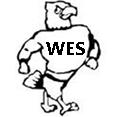 Woodland Elementary SchoolFebruary 12, 2014 SBDM Minutes Members Present:    Jenn Ford,   Jennifer Sullenbarger, Cindy Miller, Dawn Tarquinio,  Sonja Beardsley.  Not present:  Shianne Monteiro   Guests:  Ashley Brus and Tiffany Jenkins.   Mary Silva was the recording secretary.1. Opening BusinessThe meeting was opened at 3:47 p.m.a. A motion was made by Sonja Beardsley  to approve the February agenda and was seconded by Jenn Ford.b. A motion was made Jenn Ford to approve the January minutes and seconded by Cindy Miller.c. Good News Reports- 	1.  After several snow days, we are back in school!	2.  A group of our staff members painted murals and designs in our building on one of the snow days.  d.  Public Comment – Discussion about uniforms and possible changes to our uniform policy.  Much discussed and well thought out.  We will come up with a survey to send home to parents, asking their opinions about our current uniform policy and what they would like to see changed, if anything.  We will meet for a special-called meeting on February 26th to formulate and discuss options for survey.2. Student Achievement Reporta.   School goal (AMO) for testing 2014.  Our AMO stayed the same.  Agreed that we will report data by comparing apples to apples – same students in fall and winter, for a better understanding of how each teacher’s students tested.3. Planninga. Monthly Review  - 	4 – Dance; History Club Meets5 – Staff Mtg; SBDM Mtg6 - DARE; KSHA Conference7 – KSHA Conference10 – Academic Team; STLP11 – History Club; Dance practice12 – Staff Mtg; SBDM13 – DARE, Academic Team14 – 3rd Grade to PAC15 – District competition for History Club17 – 3rd Qtr. Report Card Grades Due; FPS practice; STLP18 – K-Prepper Scrimmage; FPS @ Regionals; Dance practice; History Club19 – Staff Mtg20 – DARE; HCBE Mtg; Jr. BETA Dance, 1st – 3rd21 – Laumeyer/Martin LHM in Library; Jr. BETA Dance, 4th and 5th22 – Regional Governor’s Cup24 – WWOF Writing Pieces Due; STLP25 – History Club; FRC Disaster Night; Dance practice26 – Character Ed Names Due; 4th Gr. Field Trip Zoo; Staff Mtg; 3rd Quarter grades due27 – DARE; Disaster Preparedness Family Night; My Many Colored Days Program 28 – Character Ed Celebration; WWOF Breakfast; Names due for Awards Ceremony; Report cards go home31 – through April 4th – Spring Break!							         Page 1/February 2014b.  PREVIEW OF APRIL – 9 – Spring Pictures with Lifetouch11 – Award Ceremony – intermdediate @ 7:40, Primary @ 12:45.15 – KPREPPER18 – PTA Tentative Yard Sale – drop off items between 2:30 and 6 p.m.19 – PTA Tentative Yard Sale 8 – 2; Caring for the Woodlands 9-1222 – Career Night North End 5-725/26 – History Club state Competition4. Program Reviewsa.  PLD Day – Hoping to be finished by next week’s staff meeting. 5. Budget Reporta.  The January Schedule of Balances was reviewed by the Council. Motion to approve-Sonja Beardsley;  Seconded by Jenn Sullenbargerb.  Mid year budget report and adjustments6. Committee Reports  a.  January accident reportb.  PBIS Report – Meeting rescheduledc.  LIM Lighthouse Team meeting rescheduled.d.  Family Resource Center Report 7.  POLICY REVIEWa.  Consultation Policy (Tabled)8. New Business  - a.  We will hold a special-called meeting on Wednesday, February 26th to discuss the current uniform policy and formulate a survey to send home to parents.9.  On-Going Learninga.  KY Core Academic Standards (From KASC February Agenda News)b.  Leader in Me Training went very wellThe January 2014 SBDM meeting was adjourned at 5:08 p.m.  Motion:  Cindy Miller;  Second: Jenn Sullenbarger.												Page 2/February 2014